Конспект  урока математики с применением технологи деятельностного метода.Учителя начальных классов муниципального образовательного учреждения средней общеобразовательной школы №1 п.Селижарово  Тверской  областиМандрусовой Елены  ЕвгеньевныТема: «Число 7.Цифра 7» .Тип урока: ОНЗ Учебник Петерсон Л.Г. Математика  «Учусь учиться». 1 класс. Часть 2.Цели:образовательная: познакомить с числом 7,  научить писать цифру 7.развивающая: формирование вариативности мышления, развитие умения анализировать, классифицировать, рассуждать по аналогии.воспитательная: создание благоприятной среды для развития учащихся, формирование познавательных мотивов учения, развитие коммуникативных качеств личностиЗадачи:1)Получить состав числа 7.2)Упражняться в написании цифры 7.3)Закрепить взаимосвязь между частью и целым, сравнить числа с помощью составления пар.4)Совершенствовать вычислительные   навыки.Формы работы учащихся: фронтальная,  парная, групповая, индивидуальная.Используемые элементы  технологии: проблемное обучение, личностно-ориентированная, ИКТ.активные методы и формы обучения: проблемный диалог,  эвристическая беседа, учебный диалог продуктивного действия, групповая  и парная деятельность,  Необходимое  оборудование: проектор, интерактивная доска, компьютер.Мыслительные операции, необходимые  на этапе проектирования:  наблюдение, анализ, синтез.В ходе урока развивать:Познавательные УУД:-формирование умения осознанно строить высказывания;  сравнивать числа с помощью числового отрезкаКоммуникативные УУД:-формирование умения слушать и слышать других;  строить речевое высказывание в соответствии с поставленными задачами; оценивать свою работу Регулятивные УУД:-формирование умения контролировать свою готовность к уроку;  осуществлять познавательную и личностную рефлексиюЛичностные УУД:-формирование мотивации к обучению и целенаправленной познавательной деятельности;  оценивать поступки в соответствии с определенной ситуациейДемонстрационный  материал:1)Изображение   отрезка  числового2)Изображение поговорки и пословиц  содержащих число 7.3)Числовой « домик».4)Изображения древних 7  чудес  света5) состав числа,  цифра 76)Образец письменной цифры 7.Раздаточный материал:1)карточки для  групповой  работы2)конфеты3)  индивидуальные карточкиЭтап Деятельность учителяДеятельность ученикаВремя Самоопределение к деятельностиОрганизовать  деятельность  учащихся для определения темы урока;  создать условия для включения   учащихся  в учебный процесс Проговаривают  речевку Долгожданный дан звонок   Начинается   урокДыхательная  гимнастика1 минЭмоциональный  настрой Девизом сегодня будет пословица «Без  труда, не вытащишь и рыбку из пруда»Как вы понимаете её  смысл?Устный  счетНачнем работу  со счета.  Просчитайте  в прямом и обратном порядке  от 1  до 10А теперь посчитаем вместе ритмически.  На один – хлопок ладошками, на  2 – об  коленочки, и т. д.Дети предлагают  свои варианты1 ребенок считает в прямом , другой в обратном.Выполняют вместе с учителем ритмический счет,  при этом  считая3 минМотивация  к учениюРабота по карточкам  в группах    На карточках задание : сосчитайте количество предметов и  найдите соответствующую  цифру, которая  определяет  это  количество изображенных предметов.  Зачеркните лишние цифры 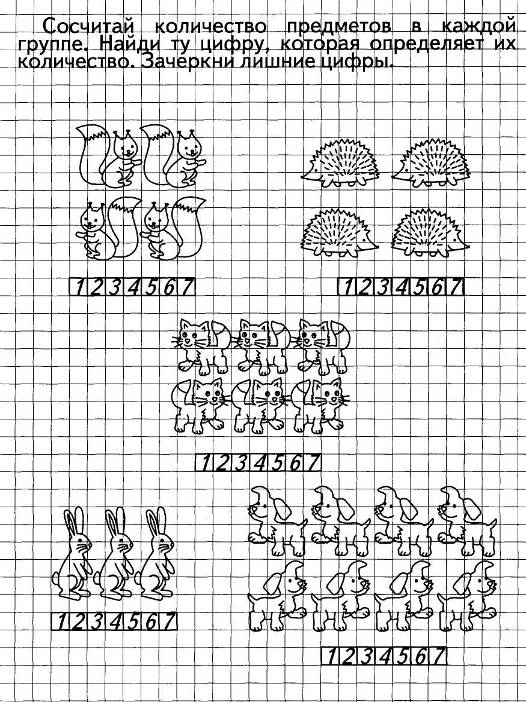 Давайте мы проверим с вами как у нас получилось.Какая  цифра  осталась не зачеркнутой у белочек;  ёжиков;  котят;  зайчиков;  собачек?Рассматривают  изображения,   работая  в группе и предлагают  свои  варианты.Слайд 24; 4;  6; 3;  никакой цифры4 минПостановка учебной  задачи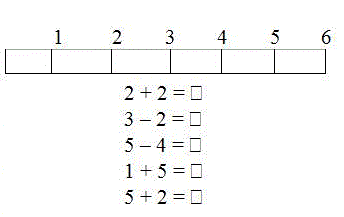 У вас на столах лежат линеечки, можно для задания воспользоваться ими. решаем числовые выражения  и записываем  их значения (Слайд 3)А почему мы не можем найти на линейке  ответ на это выражение?И что же ты предложишь сделать?Ребята, чем же мы сегодня займёмся на уроке?А что мы можем  выполнять с этой цифрой??Дети решают вслух, называют ответ, показывают где были и как шагали.А я не могу дальше шагнуть, там нет еще такого отрезка.Продлить его равно на такой кусочек.Изучать число и цифру 7.А мы узнаем, как выглядит цифра 7, находить  значение числовых  выражений с этой цифрой, писать цифру.3 минПостроение проекта  плана урока по выходу из  затрудненияВот у нас  значки  наших действий, давайте повторим, что они значат?В каком порядке  мы будем   решать наш план урокаДети называют обозначения. Можно попросит 1 к доскеДети выстраивают значки в нужном порядке для составления плана урока1 минПервичное закреплениеАктуализация знанийА в старину эта цифра имела  значений  много.  Она   считалась  счастливой.  С ней  много связано в устном енародном творчестве:  в  сказках, поговорках и пословицах.  Например,  семи  пядей  во лбу,  лук  от  семи  недуг.  Сказка о мертвой  царевне и 7 богатырях и ещё  очень многое. Цифра 7 магическая, необычная давайте с ней познакомимсяЗнакомство  с цифройВот как она выглядит цифра семь.А на что похожа эта цифра? (Слайд 4)Механическое  письмо.  Обратной  стороной  ручки  проводим по контуру   в печатной  тетради.Выполняем задание в прописке цифры.Подчеркните карандашом лучшую из 4х написанных цифру 7.А теперь  попросим,  кто  лучше  напишет   цифру.Давайте посмотрим  как  поучилось  выполнить  это задание.Сейчас возьмите ручки и  попробуем  написать эту цифру  в наших обычных  клеточках.Давайте сравним все и выделим, какие здесь лучшиеКакие трудности вы испытали  писав цифру  на этой строчке?Кому  было трудно это  написание, поднимите руку.Дети выполняют это задание в печатной тетрадиДети предлагают вариантыС. 4  №3 рабочей  тетрадиДети проводят сравнениеПишут на доске    и сравнивают ищут  свои  ошибки.  Анализируют  друг друга.Выполняют  задание  в прописывании  цифры  на второй строке.Меньше клетки  по размеру.Сигнальные  карточки35Физкульт минуткаВстали. Я буду  показывать цифры  и говорить задание. а вы делаете это количество  ровно столько какую цифру видите.1 минСамостоятельная  работа  с самопроверкой  по эталонуВот ребята.  Сегодня  такой  необычный день. У нас с вами на уроке гости.  А что принято делать, когда  к вам пришли гости?Вот и я хочу  предложить вам конфеты.  Они  не простые, а математические у нас.Практическая  работа в парахКаждой паре даю по 7 конфет.Ваша задача  разделить их на двоих  не разрезая и   не ломая.Давайте посмотрим, что  у вас получилось. Посмотрите, как много вариантов мы  нашли. Постараемся заполнить  числовой  домик  в нашей  тетради.Давайте проверим , что у вас получилось.Посмотрите на мой домик номер 7  с числами. (Слайд 5)Поднимите зеленый сигнал у кого также как у меня?Проблемный вопрос.А ко мне сегодня  придут в гости  Петя с  Таней.  Смогу ли я  поделить   мои конфеты  поровну  между ними?Отличаются ли  пары  1 и 6,  6 и 1?   Изменится ли сумма этих чисел, если мы их поменяли?Выполним задание  в тетради №6 с.5Поменяйтесь тетрадями.Взаимопроверка с готовым решением.  Самоконтроль сделанного  задания Посмотрите. Проверьте моё решение. Что получилось у меня?Поднимите карточки, кто сделал также.С чем вы  не согласны?А что вас не устроило ?Угощать, предлагать чай,  конфеты.Дети выполняют деление по составу числаДети предлагают  как они могут поделить конфеты.  Заполняют номер  5 с 5В парах  обсуждают и заполняют окошки домика.Дети сравнивают с готовым домикомПоказывают сигнальные карточки.Да .Дать по три и ещё 1  поделить пополамДа.  Цифры поменялись местами.Нет. Не изменится. Выполняют задание на состав числа 7. Смотрят на  числовой домик.Взаимная проверка. Меняются тетрадями . Проверяют   друг у друга.Проблема!!! Неверный ответ Надо  1 + 6 = 78Рефлексия Мы столь узнали. Давайте вернемся к нашему плану.Все ли нам удалось выполнить?Давайте расскажем чему научились Мы научились..Где были трудности?Кто доволен своей работой на уроке  поднимите зеленый цвет.У вас на столах лежат  кусочки цифры 7. Помогите ребята мне   собрать эту  цифру,  заштрихуйте кусочки соответствующим цветом: кто все сделал и получилось – зел.Сомневался, но  с подсказками  исправился – жел.Кому сегодня  было ещё  трудновато – красЧтение стихотворения (слайд 9-12)Да.Узнавать цифру,  писать, составлять выражения.В написании цифры,  состав числа.Поднимают сигнальные карточкиДети раскрашивают кусочки  от цифры 7Приклеивают на плакат наше древо «Магические числа»Чтение стихотворенияЗагадочная цифра семь,
Не объяснимая никем.
Семь нот, семь радуги цветов,
Семь дней недели, семь потов.
Всего на свете семь чудес
И не одно, а семь небес.
Во лбу семь пядей, говорят,
И за семью замками клад.
…А  мне уже  ведь тоже семь,
И я большой уже совсем.3Творческое дополнительное заданиеТворческое занимательное заданиеКак из 7 получить мышкуМы ей дорисуем  ушки, тело,  хвостик, усики, носик, глазик.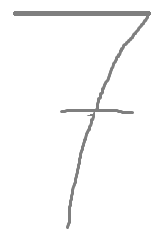 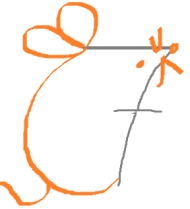 Рез 3 мин